AGENDA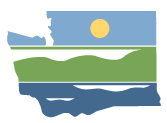 WRIA 13 Watershed Restoration and Enhancement Committee meetingJanuary 22, 2020 | 9:00 a.m. - 12:00 p.m. | committee website LocationTumwater Fire Dept. Training Room311 Israel Rd. SW
Tumwater, WA 98501Committee ChairAngela Johnsonangela.johnson@ecy.wa.govHandoutsSummary of Progress to DateWater right analysis SOWWelcome
9:00 a.m. | 5 minutes | GulickApproval of December Meeting Summary
9:05 a.m. | 10 minutes | Gulick | DecisionUpdates and Announcements
9:15 a.m. | 10 minutes | JohnsonReview Progress to Date
9:25 a.m. | 45 minutes | Johnson and Gulick | DiscussionReview draft subbasinsReview permit-exempt well/connection growth estimatesReview consumptive use working numbersDiscussionBreak 10:10 a.m. (10 minutes)WRIA 13 Water Right Analysis
10:20 a.m. | 45 minutes | Johnson and PGG | DiscussionHandout: Water right analysis SOWUpdate on WRIA 13 Water Right Analysis Contract with Pacific Groundwater Group (PGG)Review of “Priority Reaches” identified by technical workgroupDiscussionOther Technical Issues
11:05 a.m. | 45 minutes | Johnson and Gulick | DiscussionSensitivity analysis proposal (Paul Pickett)Discussion on next steps for project discussion and project subgroupReclaimed water project opportunities updateOther items as time allowsPublic Comment
11:50 a.m. | 5 minutes | GulickNext Steps and Adjournment11:55 a.m. | 5 minutes | Johnson and GulickNext meeting February 26, 2020 9:00 a.m. – 12:30 p.m., Tumwater Fire Dept.